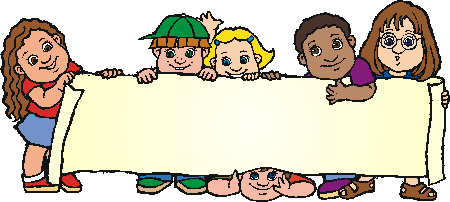 “Queridos niños y niñas, les damos la bienvenida a una nueva semana”                                                           Los invitamos a realizar las siguientes actividades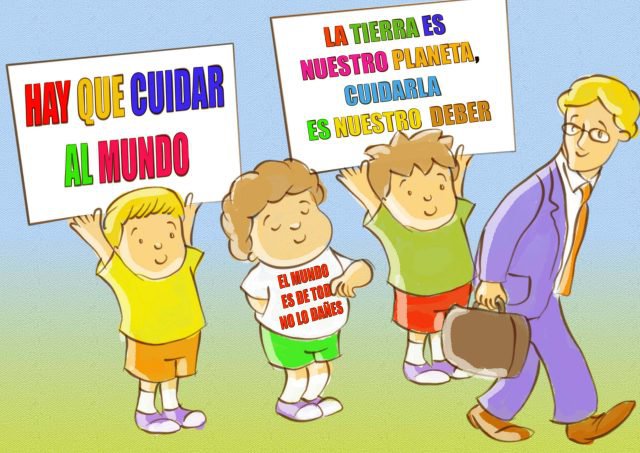 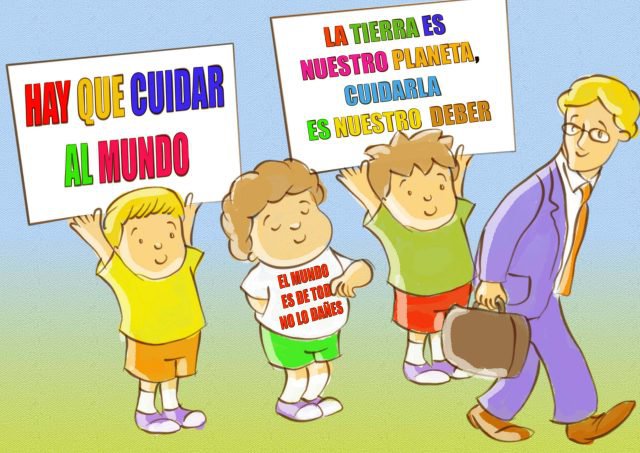 1-Observa el cartel y menciona ¿Qué hacen los niños? Luego escucha la lectura de los carteles leídas por tu familia y dibuja estrategias para el cuidado del medio ambiente.REALIZA AQUÍ TU DIBUJO Guía Ámbito Interacción y Comprensión del Entorno.Kínder A y B (semana 9) Guía Ámbito Interacción y Comprensión del Entorno.Kínder A y B (semana 9) Guía Ámbito Interacción y Comprensión del Entorno.Kínder A y B (semana 9) Guía Ámbito Interacción y Comprensión del Entorno.Kínder A y B (semana 9) Nombre Alumno: Nombre Alumno: Nombre Alumno: Nombre Alumno: Fecha: Miércoles 3 de junio del 2020Fecha: Miércoles 3 de junio del 2020Fecha: Miércoles 3 de junio del 2020Fecha: Miércoles 3 de junio del 2020Educadoras: Gissela Robledo (Kínder A), Claudia Duarte (Kínder B)Educadoras: Gissela Robledo (Kínder A), Claudia Duarte (Kínder B)Educadoras: Gissela Robledo (Kínder A), Claudia Duarte (Kínder B)Educadoras: Gissela Robledo (Kínder A), Claudia Duarte (Kínder B)NúcleoExploración del Entorno Natural.Exploración del Entorno Natural.Exploración del Entorno Natural.Objetivo de Aprendizaje12. Comprender que la acción humana puede aportar al desarrollo de ambientes sostenibles y también al deterioro de éstos.12. Comprender que la acción humana puede aportar al desarrollo de ambientes sostenibles y también al deterioro de éstos.12. Comprender que la acción humana puede aportar al desarrollo de ambientes sostenibles y también al deterioro de éstos.HabilidadIdentificarIdentificarIdentificarActividad / InstrucciónActivan conocimientos previos sobre cuidado de nuestro planeta.Ven, escuchan y comentan video de Nuestro Planeta. Responden preguntas.Observan cartel y comentan. Dibujan estrategias para el cuidado del Medio Ambiente y pintan con lápices de colores.Activan conocimientos previos sobre cuidado de nuestro planeta.Ven, escuchan y comentan video de Nuestro Planeta. Responden preguntas.Observan cartel y comentan. Dibujan estrategias para el cuidado del Medio Ambiente y pintan con lápices de colores.Activan conocimientos previos sobre cuidado de nuestro planeta.Ven, escuchan y comentan video de Nuestro Planeta. Responden preguntas.Observan cartel y comentan. Dibujan estrategias para el cuidado del Medio Ambiente y pintan con lápices de colores.Materiales Computador, celular o Tablet, Video canción YouTube http://www.youtube.com/watch?v=B5A51NeS7Yg, guía de trabajo, lápiz grafito, lápices de colores,Computador, celular o Tablet, Video canción YouTube http://www.youtube.com/watch?v=B5A51NeS7Yg, guía de trabajo, lápiz grafito, lápices de colores,Computador, celular o Tablet, Video canción YouTube http://www.youtube.com/watch?v=B5A51NeS7Yg, guía de trabajo, lápiz grafito, lápices de colores,ContenidosCuidado de Nuestro PlanetaCuidado de Nuestro PlanetaCuidado de Nuestro PlanetaRUTA DE APRENDIZAJEINICIODESARROLLOCIERRERUTA DE APRENDIZAJECon apoyo de tu familia se activan conocimientos previos preguntando a su hijo(a) ¿Cómo se encuentra nuestro entorno? ¿Limpio? ¿Sucio? ¿Qué sucede si está sucio? ¿Quién debe cuidarlo? ¿Qué sucede si no lo cuidamos? Luego se invita a escuchar y ver video de canción  “Nuestro Planeta”La familia amplía contenidos preguntando nuevamente ¿Cómo se debe cuidar el planeta? ¿Por qué? ¿Cómo lo haces tú? Se invita a su hijo(a) niños a comentar imagen de la guía de trabajo, luego se le pide que dibujen estrategias para el cuidado del medio ambiente y pinten con lápices de colores.Para finalizar la actividad se les pide recordar y responder preguntas ¿Por qué es importante cuidar el planeta? ¿Cómo lo van a cuidar? ¿Qué sucedería si permanece sucio? ¿Qué aprendieron? ¿qué les gusto de esta actividad? ¿por qué?¿Qué les fue difícil de realizar? ¿por qué?